I Ogólnopolski Turniej Misia Wojtka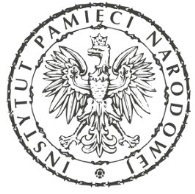 Karta Uczestnika/ Raport z rozgrywkiEliminacje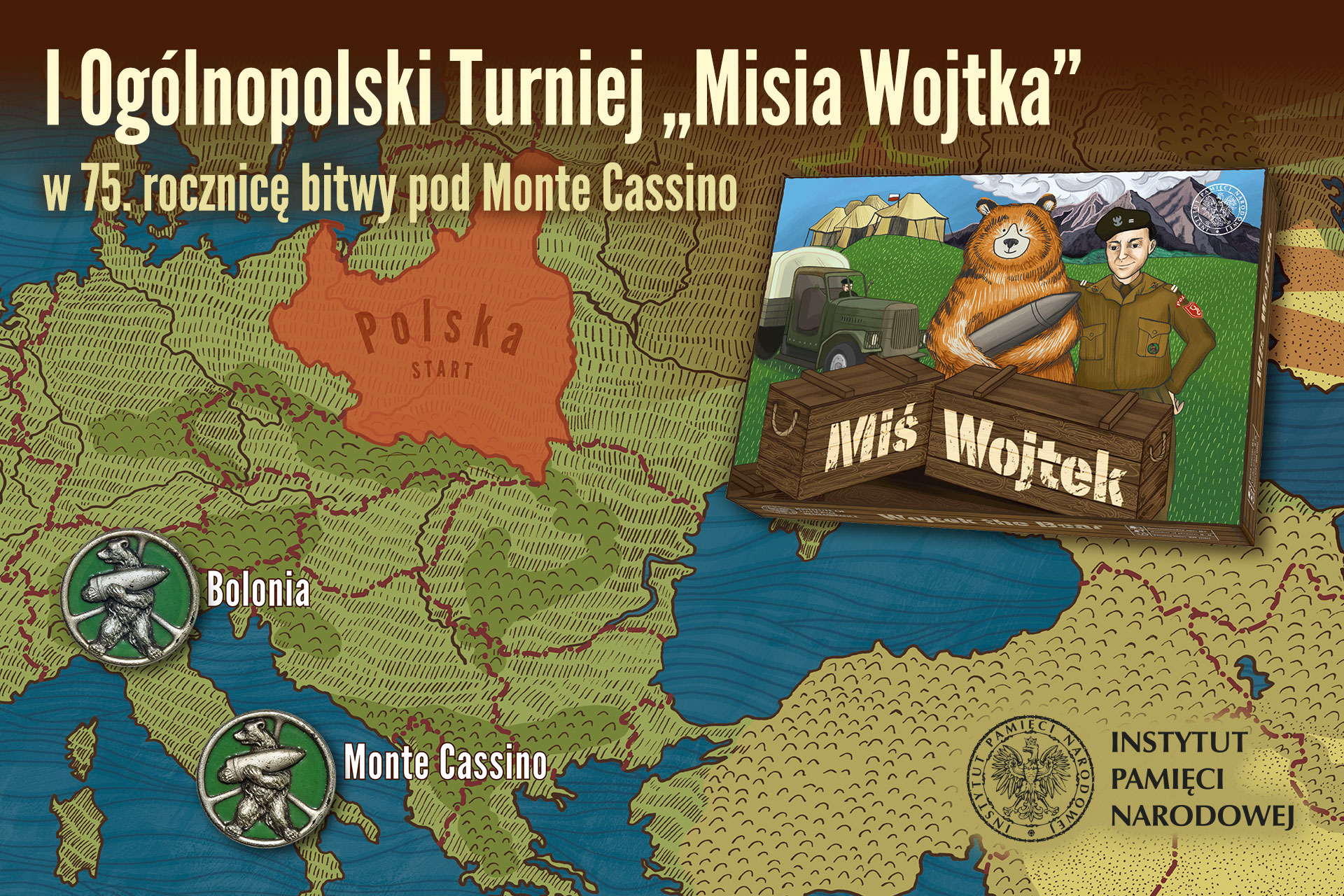 Imię i  nazwiskoNumer startowy Nazwa szkołyNumer startowy Runda/ nr startowy przeciwnikaIIIIIIIV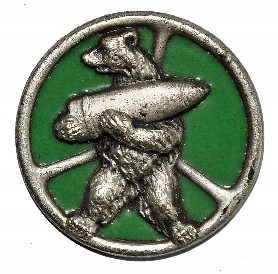 Razem:1mecz…………………2 mecz…………………3 mecz…………………punkty: 1mecz…………………2 mecz…………………3 mecz…………………punkty: 1mecz…………………2 mecz…………………3 mecz…………………punkty: 1mecz…………………2 mecz…………………3 mecz…………………punkty: 